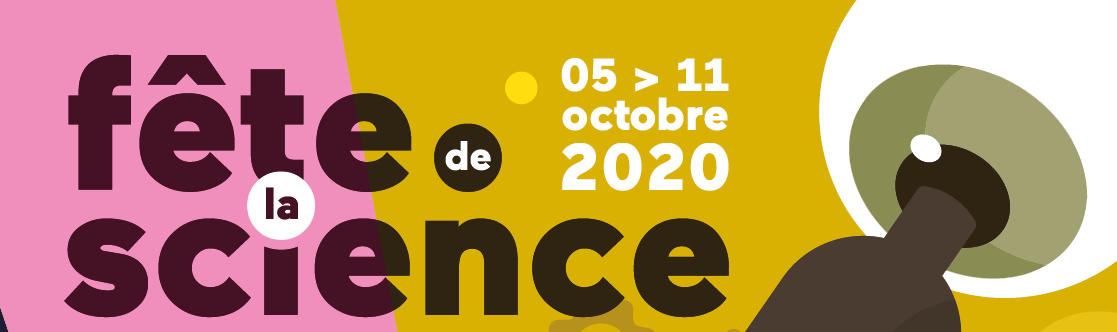 Formulaire de participation concoursA remettre avant le 16 octobre 2020 minuit par courriel à fds@univ-evry.frLa science à la l     upe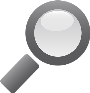 Ce n’est pas parce que c’est petit qu’il n’y a rien à voir et ce n’est pas parce que c’est gros que l’on voit tout. Observez ce qui vous entoure : un animal, un objet, la nature, la ville et dévoilez ces détails qui nous échappent quand on ne regarde pas de près. Concentration, observation, précision et retranscription sont les mots clefs de la thématique proposée. Les élèves des écoles participantes sont invités à réaliser un dessin par leurs enseignants de façon libre ou dirigée sur un thème précis.Les dessins des enfants, en format A4, devront être transmis en format .jpeg, légendée en bas à droite suivant le format ci-dessous :Nom de l’Ecole,Titre du dessin et classe de l’enfant.Les travaux devront être transmis au plus tard le 16 novembre 2020 minuit par courriel à fds@univ-evry.fr*.NOM DE L’ETABLISSEMENT NOM DE L’ENSEIGNANT·E  CLASSE ADRESSE COMPLEMENT CP    VILLE  Courriel    J’ai pris connaissance du règlement du concours et en accepte les termes.SIGNATURE & CACHET DE L’ETABLISSEMENT *Compte tenu du poids de l’envoi des courriels, l’utilisation de services transferts type WeTransfer (gratuit) est vivement conseillé.